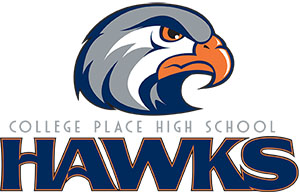 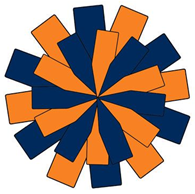 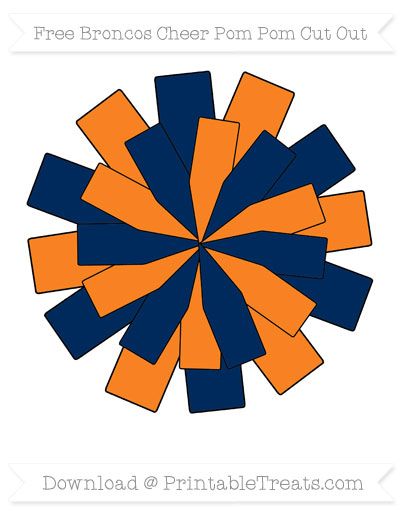 2019 Winter Mini Cheer Camp
Monday, January 21, 2019 – MLK Day
College Place High School Main Gym
9am-2pm - check in begins at 8:30amDesigned for kids ages 7-14. Come spend the day with the CP Hawks Cheerleaders learning dances and cheers, playing games, and crafting. Lunch provided. No cheer or dance experience necessary. Fee of $50 includes instruction, camp shirt, poms, and lunch. All campers are invited to cheer with the team at the CPHS basketball game on Friday, January 25. Please complete this registration form and pay by cash or check at CPHS or mail form and camp fee to 1755 S. College Place, WA 99324. Make checks payable to CPHS Cheer.
Name__________________________________Grade_____Address_____________________City_________________________State____ Zip________  Phone___________________    Email_____________________________Parent/Guardian Name ____________________________________   Parent/Guardian Signature ________________________________T-shirt size: Youth S__ Youth M __ Youth L__ Youth XL__ Adult S__ Adult M__Adult L__ Adult XL __Deadline for registration is January 4thCollege Place Public Schools Medical Information/ReleaseDOES YOUR CHILD HAVE: Allergies ___Yes ___ No If yes, please list. _______________________________________________Chronic Illness, such as heart condition, asthma, epilepsy, diabetes, etc. ___ Yes ___ No If yes, please list._________________________________________________________________________Has your child had any injuries and/or operations during the past year? ___ Yes ___ No If yes, please list type and dates. __________________________________________________________________ Has your child’s physical activity been restricted during the past year? ___ Yes ___ No If yes, please list reasons and duration. ____________________________________________________________Is your child taking any medications? ___ Yes ___ No If yes, please list name of medication(s) and dosage(s). _________________________________________________________________________IN CASE OF EMERGENCY, NOTIFY: Name _________________________________________________________________ (Please print) Relationship _____________________________________________________________ Phone: Work (_______) __________________ Home (_______) ____________________  Family Physician _________________________ Phone (_______) __________________Medical Insurance ________________________________________________________ Name of Insured _________________________________________________________ Policy/Group # __________________________________________________________ I, as a parent/guardian of ____________________________________________ (participant), a minor, ask that he/she be admitted to participate in the sports camp sponsored by College Place High School (CPHS). I am fully aware of the safety risks of participating in this activity. I acknowledge and accept the risks and I understand that CPHS cannot guarantee my child’s safety. I state to you that I am not aware of any physical condition that would limit my child’s participation in this activity. I understand that it is my responsibility to let you know if my child has any condition that would limit his/her ability to safely participate in this activity. In exchange for my child being allowed to participate in this activity, and to the fullest extent permitted by law, I hereby waive and release—and further agree to indemnify, defend, and hold harmless CPHS and its trustees, officers, agents, employees, and volunteers from and against—any and all liabilities, claims, costs, expenses, injuries, and or/losses that my minor child may sustain as a result of my child’s attendance at the sports camp, or in the course of competition and/or activities held in connection with the sports camp. I hereby give consent for medical treatment and agree to assume all responsibility for payment of medical bills and expenses. Furthermore, I will be responsible for filing all claims with all insurance companies. You have my permission to release a copy of this form and the personal insurance information below to any medical provider treating my child. I give permission for my child’s photograph to appear in promotional material regarding future camps. Signature of Parent/Guardian _____________________________________ Date ________________ (Please print name and relationship to participant)_________________________________________